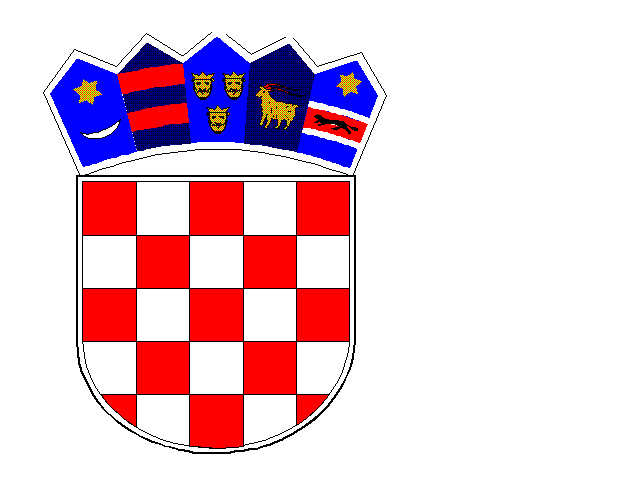  REPUBLIKA HRVATSKAVARAŽDINSKA ŽUPANIJA    OPĆINA KLENOVNIKOPĆINSKI NAČELNIKKLASA: 400-02/20-01/02URBROJ: 2186/015-20-01Klenovnik, 16. siječnja 2020.Na temelju članka 28. Zakona o javnoj nabavi („Narodne novine“, broj 120/16), članka 3. Pravilnika o planu nabave, registru ugovora, prethodnom savjetovanju i analizi tržišta u javnoj nabavi („Narodne novine“ broj, 201/17) i članka 36. Statuta Općine Klenovnik („Službeni vjesnik Varaždinske županije“, broj 21/13, 39/13, 16/14, 77/19), općinski načelnik Općine Klenovnik, donosiPLAN NABAVE OPĆINE KLENOVNIK ZA 2020. GODINUČlanak 1.U skladu sa Zakonom o javnoj nabavi, Općina Klenovnik ovim Planom utvrđuje popis javnih nabava radova, roba i usluga  koje planira nabaviti u 2020. godini, sve prema popisu i na način kako slijedi:Ovaj Plan nabave Općine Klenovnik za 2020. godinu objaviti će se na web stranici Općine Klenovnik te u standardiziranom obliku u Elektroničkom oglasniku javne nabave Republike Hrvatske.													Općinski načelnik													   Mladen Blaško Evidencijski broj nabave Predmet nabave Brojčana oznaka nabave iz Jedinstvenog registra javne nabave (CPV)Procijenjena vrijednost nabave (u kunama)Vrsta postupka (uključujući i jednostavnu nabavu)Posebni režim nabavePredmet podijeljen na grupeSklapa se Ugovor/okvirni sporazum/narudžbenica?Planirani početak postupkaPlanirano trajanje ugovora ili okvirnog sporazumaNapomena1 – J Konzultantske usluge98300000-650.000,00Postupak jednostavne nabave/NEUgovor/Narudžbenicasiječanj12 mjeseci2 – J Odvjetničke usluge79100000-540.000,00Postupak jednostavne nabave/NEUgovorsiječanj12 mjeseci3 - JReprezentacija55000000-036.000,00Postupak jednostavne nabave /NENarudžbenicasiječanj12 mjeseci4 – J Organizacija manifestacija79952000-225.000,00Postupak jednostavne nabave /NEUgovorrujan2 mjeseca5 – J Asfaltiranje nerazvrstanih cesta45233140-2350.000,00Postupak jednostavne nabave /NEUgovorlipanj6 mjeseci6 – J Izrada projektne dokumentacije71320000-7120.000,00Postupak jednostavne nabave /NEUgovortravanj6 mjeseci7 – J Rekonstrukcija javne rasvjete34993000-435.000,00Postupak jednostavne nabave /NEUgovorsvibanj5 mjeseci8 – J Usluge promidžbe i informiranja 79342200-575.000,00Postupak jednostavne nabave /NEUgovorsiječanj12 mjeseci9 – J Motorni benzin i dizel gorivo 09100000-077.500,00Postupak jednostavne nabave /NEUgovorsiječanj12 mjeseci10 – J Električna energija 09310000-5136.000,00Postupak jednostavne nabave /NEUgovorsiječanj12 mjeseci11 – J Nabava šljunka i ostalog materijala za održavanje cesta14212000-050.000,00Postupak jednostavne nabave /NEUgovor/Narudžbenicaožujak9 mjeseci12 – J Usluga dovoza i odvoza materijala 60100000-940.000,00Postupak jednostavne nabave/NEUgovorožujak9 mjeseci13 – J Usluga rada bagera 45112730-1160.000,00Postupak jednostavne nabave /NEUgovorožujak9 mjeseci14 – J Gradnja garaže45000000-7220.000,00Postupak jednostavne nabave/NEUgovorlipanj6 mjeseci15 – J Radovi na stabilizaciji terena(klizište)	45111230-9375.000,00Postupak jednostavne nabave/NEUgovorlipanj6 mjeseci16 – J Usluge prostornog planiranja71410000-520.000,00Postupak jednostavne nabave/NEUgovorlipanj6 mjeseci1 – MVDogradnja zgrade dječjeg vrtića 45214100-14.312.000,00Otvoreni postupak/DAUgovorsiječanj12 mjeseci2 – MV Rekonstrukcija nerazvrstane ceste 45233142-62.600.000,00Otvoreni postupak /NEUgovor lipanj12 mjeseci